MUDr. Růžička - NEORDINUJEod 4. 12. do 10. 12. 2014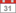 Zdravotní středisko Pozořice, MUDr. Růžičkaod 4. prosince do 10. prosince 2014 NEORDINUJE.Pro akutní případy je zajištěn zástup:čtvrtek 4. 12. 2014 od 8:00 do 10:00 hodin
pátek 5. 12. 2014 od 12:00 do 14:00 hodin
pondělí 8. 12. 2014 od 15:00 do 17:00 hodin
úterý 9. 12. 2014 akutní případy ošetří MUDr. Truksová nebo MUDr. Svobodová ve Šlapanicích.
středa 10. 12. 2014 od 10:00 do 11:30 hodin.Poradna pro kojence odpadá. 
Sestra bude v ordinaci přítomna.